Projekt pt. "Polsko - Czeska promocja zdrowia, ekologii i spędzania wolnego czasu" 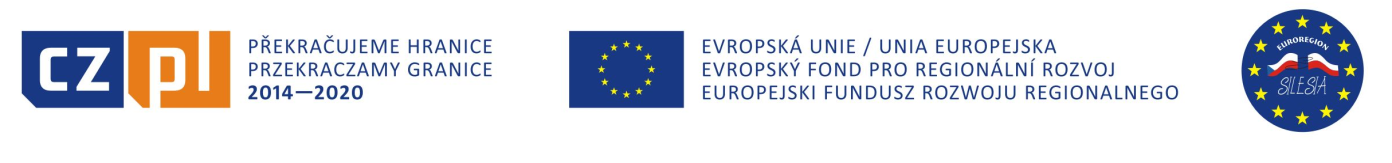 Wycieczka do Arboretum Bramy Morawskiej - 27.04. 2017 r.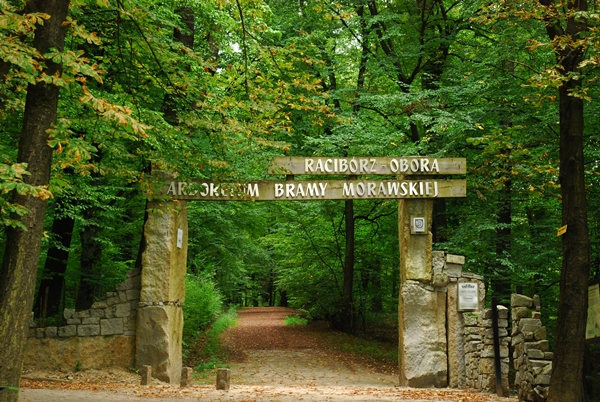 Harmonogram9:00 - spotkanie z Czechami przy Arboretum 9:10– wycieczka z przewodnikiem po arboretum12:00 - wspólny odjazd do Rzuchowa12:30 – 13:30 – posiłek przy grillu13:30 - 14:30 – sadzenie roślin do donic  14:30 - podsumowanie działania( nagrody, wspólne zdjęcie)15:00 - 15:30 - pożegnanie, wyjazd Czechów do Branki u Opavy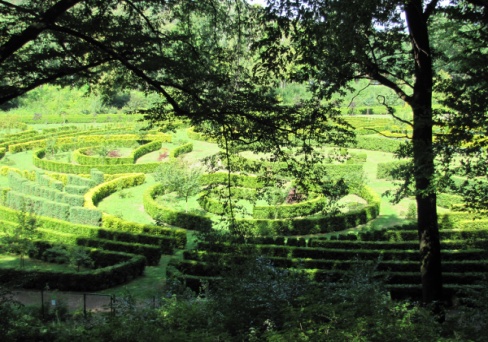 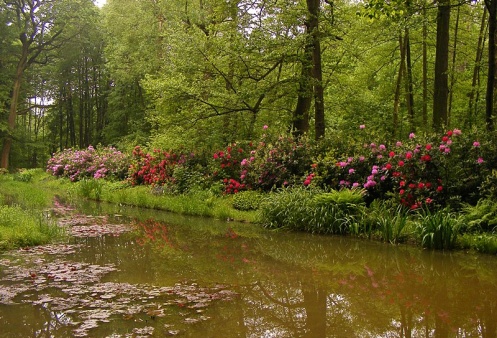 